_______/_______/_______________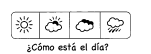 Nombre: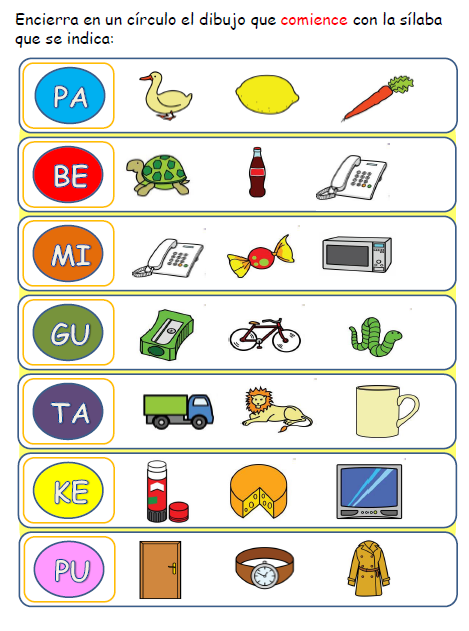 